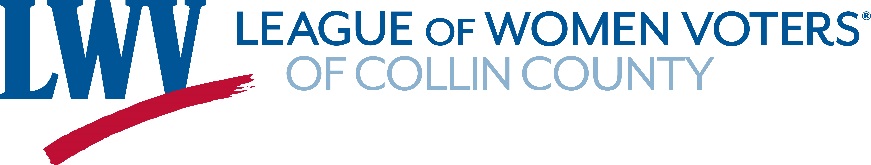 Request for Candidate Forum AssistanceSponsoring Organization: Contact name:	Contact email: Contact phone: Organization name: Organization website: Is the organization nonpartisan – i.e., the organization does not support or oppose a political party or candidate, and is not affiliated with a ballot issue? ( Y / N )  Event:Event name/purpose: Event date/time: Event location: Expected number of event attendees: Which candidates/offices are invited? Is the event nonpartisan – i.e., all candidates for the offices are invited? ( Y / N )  Type of assistance requested from LWV-CC:  __ Guidance or __ VolunteersGuidance: LWV-CC provides sample guidelines and sample moderator script, but does not provide volunteers at the forum.Volunteers: LWV-CC provides volunteers such as moderator, timekeeper, and question screeners, as well as guidelines, moderator script, candidate speaking order, and extra questions.Forum sponsors must adhere to the LWV-CC Candidate Forum Assistance Agreement available on the LWV-CC Forums webpage.Please submit this request to lwvcollin@gmail.com, or contact us with any questions.Thank you!